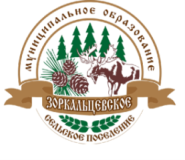 МУНИЦИПАЛЬНОЕ ОБРАЗОВАНИЕ
«ЗОРКАЛЬЦЕВСКОЕ СЕЛЬСКОЕ ПОСЕЛЕНИЕ»АДМИНИСТРАЦИЯ ЗОРКАЛЬЦЕВСКОГО СЕЛЬСКОГО ПОСЕЛЕНИЯПОСТАНОВЛЕНИЕ« 31 » января 2022г.	№ 14 с. ЗоркальцевоОб организации подготовки к пропуску паводковых вод на территории Зоркальцевского сельского поселения в 2022 годуВо исполнение Постановления Главы Томского района №29-П от 27.01.2022г. «О мероприятиях по организованному пропуску паводковых вод на территории Томского района в 2022 году»ПОСТАНОВЛЯЮ:Возложить обязанности противопаводковой комиссии поселения на Межведомственную комиссию по предупреждению и ликвидации чрезвычайных ситуаций и обеспечению пожарной безопасности Зоркальцевского сельского поселения.Утвердить план мероприятий по предупреждению чрезвычайных ситуаций, защите населения и территории при весеннем половодье 2022 года в муниципальном образовании «Зоркальцевское сельское поселение», согласно Приложению № 1.Подготовить информацию о населенных пунктах Зоркальцевского сельского поселения, находящихся в возможной зоне затопления (подтопления) в 2022г., согласно Приложению № 2.Разработать график дежурства руководящего состава Зоркальцевского сельского поселения на период пропуска паводковых вод 2022г., согласно Приложению № 3.Глава поселения	В.Н. ЛобыняВ дело № 01 - _______________ Т.В. Наконечная«___»______________ 2022г. Приложение № 1к Постановлению № 14от «31» января 2022г.УТВЕРЖДАЮГлава Зоркальцевскогосельского поселения___________ В.Н. Лобыня« 31 » января 2022г.ПЛАНмероприятий по предупреждению чрезвычайных ситуаций,защите населения и территории Зоркальцевского сельского поселения в период весеннего паводка 2022г.Заместитель Главы поселения	В.В. ДаценкоПриложение № 2к Постановлению № 14от «31» января 2022г.УТВЕРЖДАЮГлава Зоркальцевскогосельского поселения___________ В.Н. Лобыня« 31 » января 2022г.Информация о населенных пунктах Зоркальцевского сельского поселения, находящихся в возможной зоне затопления (подтопления) 
в 2022г.д.ПопадейкиноВ реестре Зоркальцевского сельского поселения зарегистрирован населенный пункт - д.Попадейкино, расположенный на берегу р.Томь (в зоне вероятного подтопления). На территории данного населенного пункта, по имеющимся в Администрации поселения сведениям (похозяйственный учет), на постоянной основе зарегистрированных жителей нет, однако круглый год там проживает от 10 до 20 семей (преимущественно жители г.Северск). В течении времени с ранней весны до поздней осени, жители добираются до своих домов по дороге от д.Борики (5-6 км) и лишь после становления ледового покрытия на р.Томь – по льду через р.Томь. На территории данного населенного пункта сформировано СНТ «Попадейкино».Подъезд к данному населенному пункту имеется только со стороны д.Борики.д.Петрово (мкр.Западный)В реестр Зоркальцевского сельского поселения включен мкр.Западный (сформированный в рамках частного проекта), расположенный рядом с д.Эушта, на берегу р.Томь (в зоне вероятного подтопления), отнесенный к населенному пункту - д.Петрово. На территории данного населенного пункта, по имеющимся в Администрации поселения сведениям (похозяйственный учет), на постоянной основе зарегистрировано 23 жителя, однако факктически это число может быть значительно больше.Подъезд к данному микрорайону имеется только со стороны д.Эушта.Заместитель Главы поселения	В.В. Даценко№ п/пПеречень мероприятийСрок исполненияОтветственные лицаСоздать в поселении оперативно-хозяйственную комиссию по подготовке производственных, коммунальных, культурно-бытовых и с/хозяйственных объектов, жилых домов к пропуску паводковых вод 2022г.До 13.03.22г. представить в отдел по ГО и ЧСВ.Н. ЛобыняРуководители предприятий и организацийСоставить график дежурства руководящего состава для контроля и оперативного сбора и доведения информации до КЧС района о ходе пропуска паводковых вод.До 13.03.22г. представить в отдел по ГО и ЧСВ.Н. ЛобыняВ.В. ДаценкоОрганизовать работу среди населения и предприятий по страхованию имущества от чрезвычайных ситуаций (паводка, пожаров и т.д.)Февраль-июнь, сходы гражданВ.Н. ЛобыняВ.В. ДаценкоОрганизовать работы по очистке крыш зданий от снега и наледиФевраль-апрель В.Н. Лобыня Руководители предприятий и организацийУточнить перечень населенных пунктов, жилых домов и производственных помещений, кормов попадающих в зону подтопления (затопления)До 10.03.22г.В.Н. ЛобыняВ.В. ДаценкоОпределить следующие места для эвакуации людей из зоны возможного затопления в 
д.Борики:Здание бывшей школы в д.Борики,Зоркальцевская средняя школа.В.Н. ЛобыняВ.В. ДаценкоЭ.Ю. ШевченкоА.М. Червонец Информировать своевременно об обстановке в зонах затопления районную и областную комиссию по ЧС.Постоянно Дежурный администрацииЗаключить договоры на привлечение средств для предупреждения (ликвидации) ЧС при пропуске паводковых вод со следующими предприятиями:МУП «Норма» (ГАЗ-3507, ГАЗ-53 ассенизатор, экскаватор 702626).До 10.04.22г. представить в отдел по ГО и ЧСВ.Н. Лобыня, руководители предприятийСоздать оперативный резерв ГСМ, топлива, строительных материалов, финансовых средств на первоочередные паводковые мероприятия.До 20.04.22г.В.Н. Лобыня, руководители предприятий